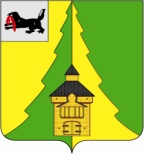 Российская Федерация	Иркутская область	Нижнеилимский муниципальный район	АДМИНИСТРАЦИЯ			ПОСТАНОВЛЕНИЕОт «  29  »   декабря   2017 г. №   1164     г. Железногорск-Илимский«О размещении нестационарных торговых объектов на территории МО «Нижнеилимский район» на 2018 год»               В целях создания условий для улучшения организации и качества торгового обслуживания населения и обеспечения доступности товаров для населения, достижение установленных нормативов минимальной обеспеченности населения площадью торговых объектов, формирование торговой инфраструктуры с учетом видов и типов торговых объектов, форм и способов торговли, упорядочения размещения нестационарных торговых объектов, в соответствии с частью 3 статьи 10 Федерального закона от 28.12.2009 г. № 381-ФЗ «Об основах государственного регулирования торговой деятельности в Российской Федерации», статьи 15 Федерального закона от 06.10.2003 г. № 131-Фз «Об общих принципах организации местного самоуправления в Российской Федерации», ст. ст. 36, 38, 47 Устава МО «Нижнеилимский район», администрация Нижнеилимского муниципального районаПОСТАНОВЛЯЕТ:1. Утвердить схему размещения нестационарных торговых объектов на территории МО «Нижнеилимский район» на 2018 год (Приложение № 1)2.  Данное постановление опубликовать в периодическом печатном издании «Вестник Думы и администрации Нижнеилимского муниципального района».3. Контроль за исполнением постановления возложить на заместителя мэра по вопросам экономики и финансам Козак Г.П.Мэр района                                                                   М.С. РомановРассылка: в дело-2, ОСЭР, ДУМИ, ОСиА, ОМВД России по Нижнеилимскому району,  ТО Роспотребнадзора по Иркутской области в Нижнеилимском районеЛукшиц А.В. 3-15-81